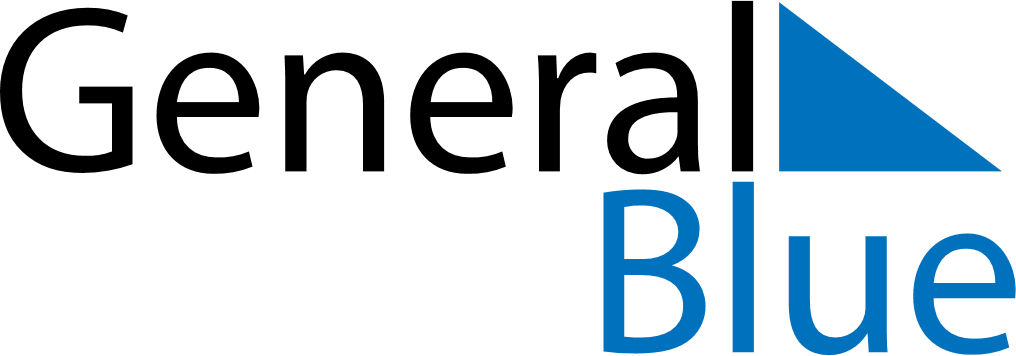 June 2024June 2024June 2024June 2024June 2024June 2024June 2024Mbeya, TanzaniaMbeya, TanzaniaMbeya, TanzaniaMbeya, TanzaniaMbeya, TanzaniaMbeya, TanzaniaMbeya, TanzaniaSundayMondayMondayTuesdayWednesdayThursdayFridaySaturday1Sunrise: 6:54 AMSunset: 6:33 PMDaylight: 11 hours and 38 minutes.23345678Sunrise: 6:55 AMSunset: 6:33 PMDaylight: 11 hours and 37 minutes.Sunrise: 6:55 AMSunset: 6:33 PMDaylight: 11 hours and 37 minutes.Sunrise: 6:55 AMSunset: 6:33 PMDaylight: 11 hours and 37 minutes.Sunrise: 6:55 AMSunset: 6:33 PMDaylight: 11 hours and 37 minutes.Sunrise: 6:56 AMSunset: 6:33 PMDaylight: 11 hours and 37 minutes.Sunrise: 6:56 AMSunset: 6:33 PMDaylight: 11 hours and 37 minutes.Sunrise: 6:56 AMSunset: 6:33 PMDaylight: 11 hours and 37 minutes.Sunrise: 6:56 AMSunset: 6:33 PMDaylight: 11 hours and 37 minutes.910101112131415Sunrise: 6:57 AMSunset: 6:33 PMDaylight: 11 hours and 36 minutes.Sunrise: 6:57 AMSunset: 6:34 PMDaylight: 11 hours and 36 minutes.Sunrise: 6:57 AMSunset: 6:34 PMDaylight: 11 hours and 36 minutes.Sunrise: 6:57 AMSunset: 6:34 PMDaylight: 11 hours and 36 minutes.Sunrise: 6:57 AMSunset: 6:34 PMDaylight: 11 hours and 36 minutes.Sunrise: 6:58 AMSunset: 6:34 PMDaylight: 11 hours and 36 minutes.Sunrise: 6:58 AMSunset: 6:34 PMDaylight: 11 hours and 36 minutes.Sunrise: 6:58 AMSunset: 6:34 PMDaylight: 11 hours and 36 minutes.1617171819202122Sunrise: 6:58 AMSunset: 6:35 PMDaylight: 11 hours and 36 minutes.Sunrise: 6:58 AMSunset: 6:35 PMDaylight: 11 hours and 36 minutes.Sunrise: 6:58 AMSunset: 6:35 PMDaylight: 11 hours and 36 minutes.Sunrise: 6:59 AMSunset: 6:35 PMDaylight: 11 hours and 36 minutes.Sunrise: 6:59 AMSunset: 6:35 PMDaylight: 11 hours and 36 minutes.Sunrise: 6:59 AMSunset: 6:35 PMDaylight: 11 hours and 36 minutes.Sunrise: 6:59 AMSunset: 6:36 PMDaylight: 11 hours and 36 minutes.Sunrise: 7:00 AMSunset: 6:36 PMDaylight: 11 hours and 36 minutes.2324242526272829Sunrise: 7:00 AMSunset: 6:36 PMDaylight: 11 hours and 36 minutes.Sunrise: 7:00 AMSunset: 6:36 PMDaylight: 11 hours and 36 minutes.Sunrise: 7:00 AMSunset: 6:36 PMDaylight: 11 hours and 36 minutes.Sunrise: 7:00 AMSunset: 6:37 PMDaylight: 11 hours and 36 minutes.Sunrise: 7:00 AMSunset: 6:37 PMDaylight: 11 hours and 36 minutes.Sunrise: 7:01 AMSunset: 6:37 PMDaylight: 11 hours and 36 minutes.Sunrise: 7:01 AMSunset: 6:37 PMDaylight: 11 hours and 36 minutes.Sunrise: 7:01 AMSunset: 6:37 PMDaylight: 11 hours and 36 minutes.30Sunrise: 7:01 AMSunset: 6:38 PMDaylight: 11 hours and 36 minutes.